Bileşikler Nasıl Adlandırılır?Bileşikler formüllerle gösterilir ve bileşiklerden bazılarının özel adları bulunur. Ancak bileşiklerin adlandırılmasında belirli kurallar bulunmaktadır. Bazı bileşikler, yapısında bulunan anyon ve katyon adları kullanılarak; bazı bileşikler de anyon ve katyon adları ve bunların sayıları kullanılarak adlandırılır. Yapısında iyonik bağ bulunan bileşikler iyonik bağlı bileşik, yapısında kovalent bağ bulunan bileşikler ise kovalent bağlı bileşik olarak adlandırılır. İyonik bağlı bileşikler, yapılarında bulunan anyon ve katyon adları kullanılarak adlandırılır. İyonik bağlı (metal-ametal) bileşikler genel olarak;Metal Adı + Ametal Adı şeklinde adlandırılır. İyonik bağlı bileşiğin yapısında halojen(7A Grubu) varsa metalin adından sonra halojenin adına “ür” eki getirilerek adlandırılır. Yani;Metal Adı + Ametal Adı[ür] şeklinde adlandırılır. NaCl : Sodyum klorür MgI2 : Magnezyum iyodür. CaF2 : Kalsiyum florür İyonik bağlı bileşiğin yapısında Oksijen varsa metalin adından sonra “oksit” sözcüğü kullanılarak adlandırılır. Kısaca Oksijen bileşiklerinde oksit olarak adlandırılır. Yani;Metal Adı + Oksit şeklinde adlandırılır.Al2O3 : Alüminyum oksit MgO : Magnezyum oksitİyonik bağlı bileşiğin yapısında Kükürt varsa metalin adından sonra “sülfür” sözcüğü kullanılarak adlandırılır. Kısaca Kükürt bileşiklerinde sülfür olarak adlandırılır. Yani;Metal Adı + Sülfür şeklinde adlandırılır.K2S : Potasyum sülfürİyonik bağlı bileşiğin yapısında Azot varsa metalin adından sonra “nitrür” sözcüğü kullanılarak adlandırılır. Kısaca Azot bileşiklerinde nitrür olarak adlandırılır. Yani;Metal Adı + Nitrür şeklinde adlandırılır.AlN : Alüminyum nitrür Yapısında çok atomlu iyon bulunan bileşiklerin formülü yazılırken, bu iyonlar bir tek element gibi düşünülür. Buna göre elementin değerliği iyonun önüne, iyonun değerliği de elementin önüne yazılır. Çok atomlu iyonun önüne rakam yazılması gerektiğinde iyon parantez içine alınır. Bu tür bileşikler adlandırılırken çok atomlu iyonun adı kullanılır. Yani;Metal Adı + Çok Atomlu İyon Adı şeklinde adlandırılır.Yaygın olan çok atomlu iyonlar aşağıda verilmiştir.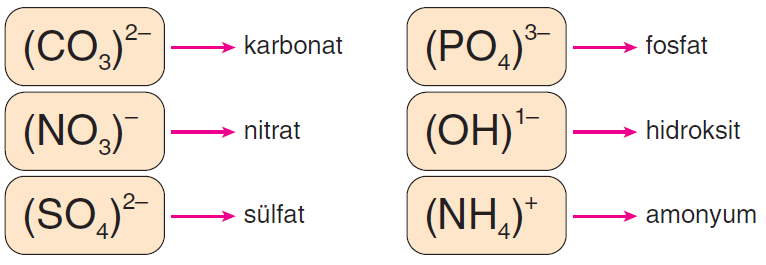 K2SO4 : Potasyum sülfat CaCO3 : Kalsiyum karbonat Al(OH)3 : Alüminyum hidroksit Mg(NO3)2 : Magnezyum nitrat Ba3 (PO4)2 : Baryum fosfat LiNO3 : Lityum nitrat Mg3(PO4)2 : Magnezyum fosfatBazı durumlarda çok atomlu iyon ilk olarak yazılır. Bu durumda bileşik;Çok Atomlu İyon Adı + Ametal Adı şeklinde adlandırılır.NH4Cl : Amonyum klorür (NH4)2S : Amonyum sülfürBazı durumlarda da bileşik tamamen çok atomlu iyonlardan oluşur Bu durumda bileşik;Çok Atomlu İyon Adı + Çok Atomlu İyon Adı şeklinde adlandırılır.NH4OH : Amonyum hidroksit (NH4)2CO3 : Amonyum karbonatKovalent bağlı (metal-ametal) bileşikler genel olarak yapılarındaki elementler ve Latince atom sayıları belirtilerek adlandırılır. Yani;[Latince Atom Sayısı]Ametal Adı + [Latince Atom Sayısı]Ametal Adı şeklinde adlandırılır.1’den 10’a kadar latince sayıların okunuşu aşağıdaki gibidir. N2O5 : Di azot penta oksit NO2 : Azot di oksit CO2 : Karbon di oksit PCl3 : Fosfor tri klorür CO : Karbon mono oksitEğer birinci ametalin sayısı 1 ise mono olarak belirtilmez. Ancak ikinci ametalin sayısı 1 olsa da belirtilir.Ametal Adı + [Latince Atom Sayısı]Ametal Adı şeklinde adlandırılır.CCl4 : Karbon tetrâ klorür SO3 : Kükürt tri oksit CS2 : Karbon di sülfürCO : KarbonmonoksitCO2 : KarbondioksitSO3 : Kükürt trioksit1Mono6Hegza2Di7Hepta3Tri8Okta4Tetra9Nona5Penta10Deka